1st ELGIN CUB SCOUTSRISK ASSESSMENT FOR RESIDENTIAL VISITSGroup CampNAME OF DISTRICT/GROUP: …………………………1st Elgin cubs ………………………………………………………………………………NAME OF PERSON COMPLETING RISK ASSESSMENT/UPDATE: ……………………………………………………………………………DATE OF RISK ASSESSMENT/UPDATE: ……………………………………………………………………………………………………………..The aim of a generic risk assessment is to provide general information on the type of hazards adults and young members (as well as others who may be involved) are exposed to.The list given is by no means an exhaustive one. Hazards which are not listed but are specific to your visit should be recorded on the blank assessment form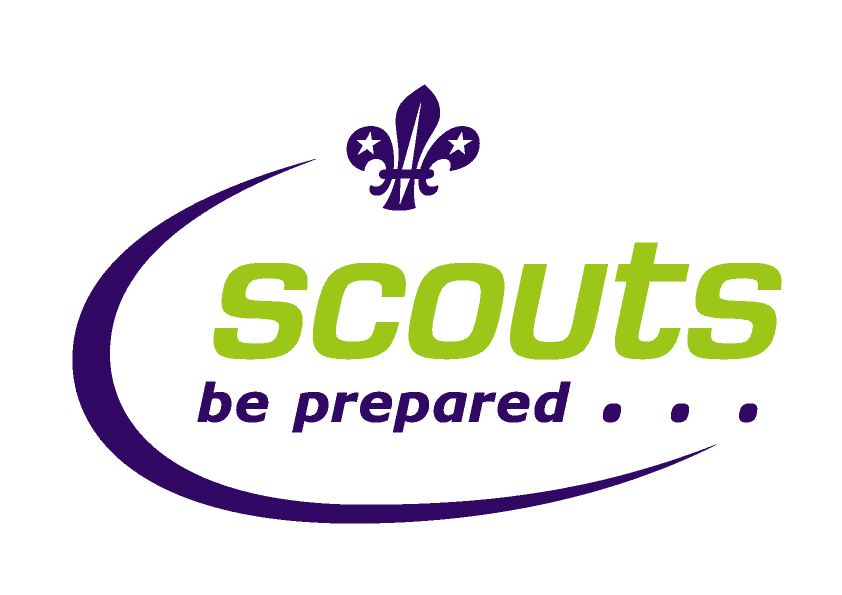 Risk assessmentRatios1:12 max for Scouts1:8 max for Cubs      1:6 BeaversQualificationsGreen field camp clr - Andre and Alan.Terrain 0First aid certificate:Andre and Alan have food hygiene.  All adults’ disclosure cleared.  Control Measures in forceCheck weather forecast prior to camp – have wet weather alternative plans.Well pitched tents (supervised by leaders)Careful selection of tent area taking into consideration other users, likelihood of flooding.Check of food cooked on fire by leaders – Andre/Alan has food hygiene  qualEmergency phone – mobilesIntouch procedures - all scout’s parents contact details to be takenFirst aid kit to be takenIn the event of an incident requiring one or more emergency services to be summoned the activity will be terminated immediately and the scouts and leaders taken to the hall as quickly as possible.HAZARDRisk before control MeasureWho is at riskSTEPS TO CONTROL RISKRISK LEVEL if controls implementedREVIEW AND DECISIONWeather/tempMediumAll on campCheck weather forecast before camp.Give out kit list with clothing suitable for all likely weather conditions.Ensure all on activity are dressed suitably for the weather on the day Advise on using sun cream if appropriate Check suitable sleeping bags and carry mat usedAdjust activities according to weather. If deemed unsuitable by the leaders at any point the camp can be closed earlyIf temperature falls below 5 deg at night consider moving indoors.Heavy winds or extreme rain will cancel the camp.LowNo further revisionconsidered necessary at this timeGetting lostMediumAll on campAdvise Cubs where they are and are not allowed to go.When away on walk, leaders present with mapsEvery leader to carry mobile phoneScout Leaders spaced throughout group (with 1/2 at the end to sweep up if necessary)Regular check points on walkslowNo further revision considered necessary at this timeDehydrationMediumAll on campAll to take suitable water bottle for walkWater always available Brief group on signs of dehydrationlowNo revision considered necessary at this timeBurns and ScaldsMediumAll on campCubs supervised if cooking their own food Given rules around staying away from cooking area.Buckets of water near cooking area and fireLowNo further revision considered necessary at this timeFireMediumAll on campWater buckets to be readily availableAll containers of flammable liquids should be marked and stored away from fire/tentsNo cooking in tents – if weather conditions are in appropriate leaders will find alternative cooking areasAdequate spacing between tentsNo ball games or running around firesFires only light when leader present and supervisingLowNo further revision considered necessary at this timeFood poisoningMediumAll on campAll food to be checked by leader before eatingAndre/Alan has food hygiene certificateAll attending to wash hands and alcohol gel availableLowNo further revision considered necessary at this timeSecurityMediumAll on campGround surrounded by fencing and gateLeaders to walk around camp through night and checkLighting around fieldLeaders in tents in designated areaAll attending will be told of leaders sleeping arrangements and what to do in an emergencylowNo further revision considered necessary at this timeInjury from activitiesMediumAll on campLeaders will always be present during activitiesParticipants will be spoken to regarding expectations when participating in activitiesFirst-aid kit present (with first-aiders)LowNo further revision considered necessary at this time